SyfteFärgelanda kommun ska ha en god intern kontroll i sin verksamhet, vilket i sin tur genererar en god ekonomisk hushållning. Dessa riktlinjer syftar till att säkerställa att styrelser och nämnder upprätthåller en tillfredsställande intern kontroll, det vill säga de ska med en rimlig grad av säkerhet säkerställa att följande mål uppnås;Ändamålsenlig och kostnadseffektiv verksamhet.Rättvisande och tillförlitlig redovisning och information om verksamheten.Säkerställa att lagar, policys, reglementen etc. tillämpas.et primära syftet med intern kontroll är att säkerställa att de av fullmäktige fastställda målen uppfylls. Den interna kontrollen ska skydda kommunen mot förluster eller förstörelse av dess tillgångar, samt eliminera eller upptäcka allvarliga fel. Den interna kontrollen ska helst vara en naturlig del i verksamheten och den fungerar som ett skydd mot oberättigade misstankar för både förtroendevalda och tjänstemän.AnsvarsområdenKommunstyrelsenKommunstyrelsen har det övergripande ansvaret för en god intern kontroll. Kommunstyrelsen ska därmed se till att det finns upprättade riktlinjer och planer för den interna kontrollen och att dessa utvecklas utifrån kommunens kontrollbehov. Kommunstyrelsen beslutar om de uppsatta riktlinjerna och de kontrollpunkter som gäller egen verksamhet samt eventuella gemensamma för kommunen.Kommunstyrelsen ska med hjälp av de uppföljningsrapporter som delges styrelsen utvärdera kommunens samlade system för intern kontroll och i de fall rapporterna behöver utvecklas, vidta åtgärder. Kommunstyrelsen ska även informera sig om hur den interna kontrollen fungerar i de kommunala bolagen. Kommunstyrelsen svarar även för den interna kontrollen gentemot nämnder som inte har egen verksamhet.NämnderRespektive nämnd ansvarar för att den interna kontrollen är tillräcklig inom nämndens verksamheter och lämnar ytterligare anvisningar som behövs med hänsyn till förhållanden inom verksamhetsområdet. Nämnden ska anta planer för utveckling och uppföljning av den interna kontrollen och årligen rapportera till kommunstyrelsen.Förvaltningschef och sektorchef/avdelningschefFörvaltningschefen är kommunchefen. Förvaltningschefen, sektorchefer/avdelningschef och enhetschef för Ekonomi, Personal respektive IT ansvarar inom sina respektive verksamhetsområden över;att den interna kontrollplanen klaras av inom befintlig organisationatt verksamhetsspecifika regler upprättas för den interna kontrollengenomföra riskbedömningar för sin verksamhetatt en god intern kontroll upprätthålls att återrapportering löpande sker till nämnden/styrelsenOvanstående innebär att respektive chef ska se till att arbetet med att åstadkomma och upprätthålla en god intern kontroll sköts och leds på ett ändamålsenligt sätt. VerksamhetsansvarigaDe verksamhetsansvariga cheferna på olika nivåer i organisationen är skyldiga att följa de av kommunstyrelsen antagna riktlinjerna för intern kontroll, samt att den interna kontrollplanen utvecklas. Verksamhetsansvariga ska även informera sina anställda om reglernas innebörd, verka för att de anställda arbetar mot uppställda mål och att de arbetsmetoder som använda bidrar till en god intern kontroll. Brister i den interna kontrollen skall omedelbart rapporteras till närmast överordnad.Övriga anställdaÖvriga anställda är skyldiga att följa antagna regler i sitt arbete. Brister i den interna kontrollen skall omedelbart rapporteras till närmast överordnad.Innehåll och tiderKontrollplanens innehållDen interna kontrollplanen ska innehålla;Vilka rutiner och kontrollaktiviteter som ska följas uppOmfattningen av uppföljningen (frekvens)Vem som är ansvarig för uppföljningenTill vem uppföljningen ska rapporterasNär rapportering ska skeGenomförd riskbedömningKommunstyrelsens skyldigheterKommunstyrelsen ska varje år anta en särskild plan för uppföljning av den interna kontrollen inom eget ansvarsområde för nästkommande år. Planen antas senast under december månad.Kommunstyrelsen kan också besluta om gemensamma kontrollpunkter för förvaltningen. Detta sker i samband med att kommunstyrelsen beslutar om sin egen kontrollplan,.Uppföljning av innevarande års interna kontrollplan sker i samband med att kommunstyrelsen beslutar om plan för eget ansvarsområde för kommande år. Kommunstyrelsen ska i samband med årsredovisningen följa upp kommunens samlade interna kontrollplan för föregående år Nämndens skyldighetNämnden ska varje år anta en särskild plan för uppföljning av den interna kontrollen för nästkommande år. Planen antas senast under december månad. Beslutad intern kontrollplan översänds till kommunstyrelsen Uppföljning av innevarande års interna kontrollplan sker i samband med att nämnden beslutar om plan för kommande år. Uppföljningen översänds till kommunstyrelsen för att ingå i en samlad uppföljning av kommunens totala interna kontroll som sker i samband med årsredovisningen.3.3 Chefernas skyldighetDet åligger respektive chef att senast vid upprättande av verksamhets-berättelsen till årsredovisningen rapportera resultatet från den interna kontrollens uppföljning. färgelanda kommun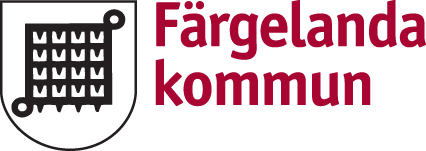 RiktlinjerIntern kontroll Dnr: KS 2019-173Version: 1.0Beslutad av KS 2019-05-22 § 88Den senaste versionen finns tillgänglig på Färgelandas webbplats www.fargelanda.se 